Уважаемый Андрей Владимирович!Прошу предоставить доступ к сети СПбПУ по технологии VPN на период с ___________ по ___________ в связи с наличием отвода по медицинским показаниям.(обоснование) _______________________________________                                                _________________                   (название управления/отдела)                                                                                  (ФИО руководителя)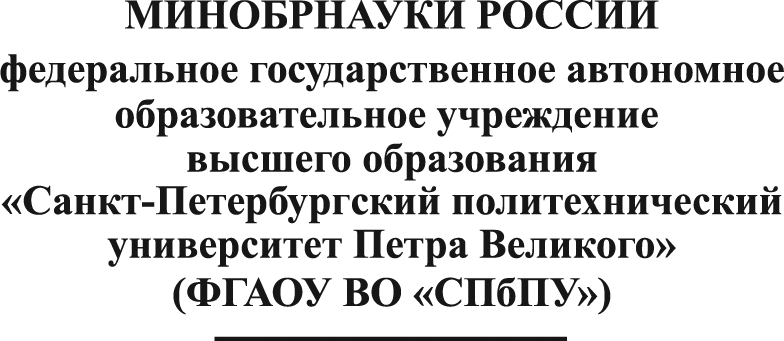 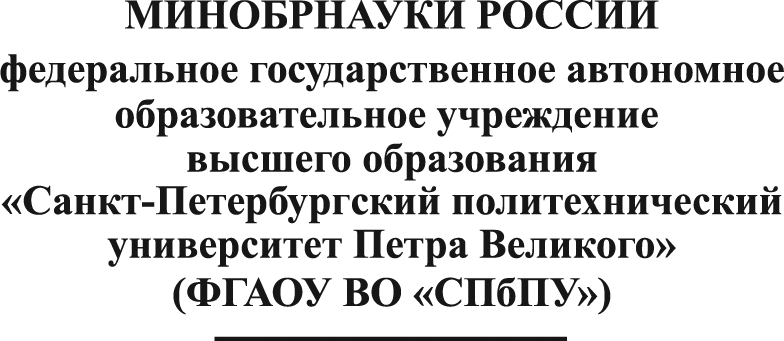 _________________(Подразделение)СЛУЖЕБНАЯ ЗАПИСКАПроректору по информационным технологиямА.В. Лямину__.__.2023 № б/н